О продлении срока проведения планового систематического наблюдения в отношении ООО "РА Медиа Сервис Регион"В связи с необходимостью продления записи эфира вещателя Общество с ограниченной ответственностью «РА Медиа Сервис Регион», в соответствии с пунктом 9 Методических рекомендаций по организации и проведению систематического наблюдения при исполнении государственной функции по контролю за соблюдением лицензиатами лицензионных и обязательных требований в сфере телевизионного вещания и радиовещания, утвержденных Роскомнадзором 29.04.2015, и на основании указаний Роскомнадзора исх.№04-23113 от 15.03.2018 приказываю:Продлить срок планового систематического наблюдения в отношении ООО "РА Медиа Сервис Регион", проводимого в соответствии с приказом от 02.03.2018 № 23-нд до 04.04.2018.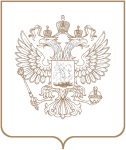 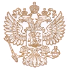 РОСКОМНАДЗОРУПРАВЛЕНИЕ ФЕДЕРАЛЬНОЙ СЛУЖБЫ ПО НАДЗОРУ В СФЕРЕ СВЯЗИ, ИНФОРМАЦИОННЫХ ТЕХНОЛОГИЙ И МАССОВЫХ КОММУНИКАЦИЙ ПО РЕСПУБЛИКЕ БУРЯТИЯПРИКАЗРОСКОМНАДЗОРУПРАВЛЕНИЕ ФЕДЕРАЛЬНОЙ СЛУЖБЫ ПО НАДЗОРУ В СФЕРЕ СВЯЗИ, ИНФОРМАЦИОННЫХ ТЕХНОЛОГИЙ И МАССОВЫХ КОММУНИКАЦИЙ ПО РЕСПУБЛИКЕ БУРЯТИЯПРИКАЗРОСКОМНАДЗОРУПРАВЛЕНИЕ ФЕДЕРАЛЬНОЙ СЛУЖБЫ ПО НАДЗОРУ В СФЕРЕ СВЯЗИ, ИНФОРМАЦИОННЫХ ТЕХНОЛОГИЙ И МАССОВЫХ КОММУНИКАЦИЙ ПО РЕСПУБЛИКЕ БУРЯТИЯПРИКАЗ№ Улан-УдэРуководительЦ.Б. Мункожаргалов